MATERIAL WORLD – ATOMS AND RECACTIONSElectronic Science LabBookWhen you are required to put an answer in this booklet, the point at which you start typing is marked with a red X. Your typed answer should also appear in red. Delete the X leaving just your answer.If you are required to paste or draw something, this is stated in BLUE. You can then photograph your work and paste it into this LabBook. In many experiments and investigations, you will be asked to photograph or video the experiment. You should insert these in the appropriate place in this LabBook.When you are asked to look at a website for information to write an answer don’t just cut and paste the information in. Read the information and write an answer in YOUR OWN WORDS. You may wish to discuss your answer with your classmates and teacher first to make sure you understand it correctly.For additional work (e.g. homework, revision) you will use the following books. You will be told which pages to use.Science World 9 textbook (written as SW9) – chapter, 9, pages 166-186 ScipadLearning outcomes for this topicUnderstand the structure of the atom, and the structure of the periodic tableUnderstand that atoms are the basic building block of all matterTask 1Recall the symbols of common elementsTask 2Task 3Task 4Task 5Describe the structure of atomsTask 6Predict the number of protons, neutrons and electrons from the atomic number and mass numberTask 7Task 8Task 9Distinguish between metals and non-metals using their position on the PT and their propertiesTask 10Task 11The importance of chemicals and chemical reactionsDistinguish between atoms and moleculesTask 12Classify substances as elements, compounds and mixturesTask 13Task 14Task 15Distinguish between elements and compoundsDistinguish between mixtures and compoundsTask 16Task 17Be able to interpret a formulaTask 18Task 19Distinguish between chemical and physical changeTask 20Link observations to chemical or physical changesTask 21List evidence for a chemical reaction occurringTask 22Task 23Task 24Task 25Identify the reactants and products for a chemical reactionWrite simple word and formula equations for common reactionsTask 26Task 27Recall the three gas testsTask 28Task 29Understand the structure of the atom, and the structure of the periodic tableUnderstand that atoms are the basic building blocks of all matterTask 1Take pictures of 3 examples of matter around the school in 5 minutes and label them, are they made of atoms? Insert your pictures below.Recall the symbols of common elementsPeriodic Table http://www.ptable.com/Element song!  http://www.privatehand.com/flash/elements.htmlTask 2Learn the names and symbols of the first 20 elements on the periodic table and some of the other common elements – Iron, Copper, Zinc, Silver, Bromine, Iodine, Gold, Mercury, Lead, Platinum, Uranium.Construct a table with the 31 elements mentioned above with their name and symbol.Task 3  TRY THIS FIRST 20 ELEMENTS TESThttp://chemistry.about.com/od/testsquizzes/l/blsymbolquiz.htmTask 4Try this quizlet link to test and extend your understanding        http://quizlet.com/11257964/element-names-flash-cards/Definition of Element: XFor example: Oxygen, as well as all those on the periodic table.Task 5Develop a poster of an element. Choose an element that no one else in your class is researching, find out its uses, picture, discovery, and any other interesting facts ( physical properties) and make an electronic poster/brochure. Then copy and paste it in the area below ( apps like pic collage will do).    My chosen element is XThe structure of an atomAlthough the word 'atom' comes from the Greek for indivisible, we now know that atoms are not the smallest particles of matter. Atoms are made from smaller subatomic particles. Task 6Look at the picture below and complete this tableELECTRONS ARE 1820 TIMES SMALLER than the protons and neutrons so we ignore the mass.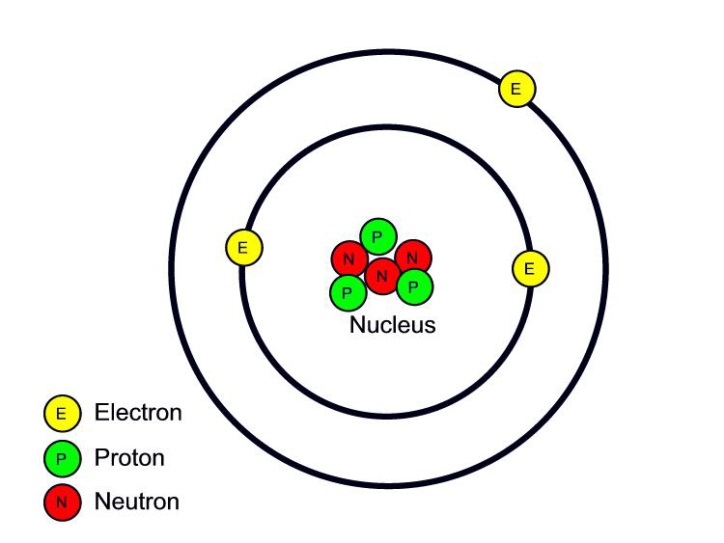 Predict the number of protons, neutrons and electrons from the atomic number and mass numberTask 7What do these two terms mean?Atomic Number: XMass Number: XCan you work out the number of Proton, Electrons and Neutron? ( PEN number)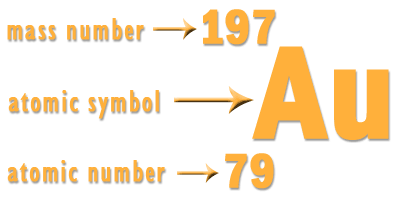 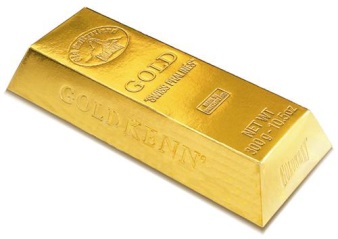 Task 8How many P,E,N does an atom of gold have?P X E X N X How do we work out the number of protons, neutrons and electrons? X (Explain clearly)The type of element is determined by the number of  XTask 9Complete the missing spaces:Distinguish between metals and non-metals using their position on the PT and their propertiesThe columns on the periodic table are called X Group 1 all have 1 outer shell electron and are not stable, they want to lose 1 electron to have a full shellThe rows on the periodic table are called XElements on the same period have the number of electron shellsProperties of metal and non-metalsLook at the websitehttp://www.s-cool.co.uk/gcse/chemistry/metals-the-reactivity-series/revise-it/properties-of-metals-and-non-metals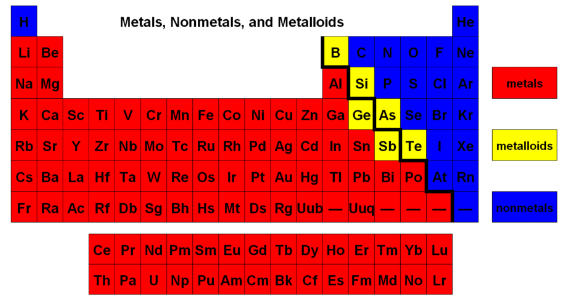 Where are the metals found on the periodic table? XWhere are the non-metals found on the periodic table? XWhere are the metalloids found on the periodic table? XTask 10Give 3 example of metals and non-metals each, then provide the uses of each element you have given.Task 11Why do we use Iron for making cooking pans? XWhy do carbon and hydrogen compounds were used to make plastic handles for cooking pans? XWhy do we use copper for electrical wires? XThe importance of chemicals and chemical reactionsDistinguish between atoms and moleculesDefinition of Atom: XDefinition of Molecule: XHow is an atom different to a molecule? XTask 12Give 2 examples on molecules: X     Explain why they are molecules. XAnd 2 examples of things made of just atoms: XClassify substances as elements, compounds and mixturesAn element cannot be broken down into simpler substances. Water can be broken down in to oxygen and hydrogen gases. So water is not an element.Task 13Read SW pg 168-169, Homework pg 169 activityMost of the elements are metals. E.g. XThe rest are non-metals. E.g.  X Metalloids are between metal and non-metal. E.g XDefinition of a Compound: XDefinition of a Mixture: X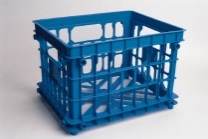 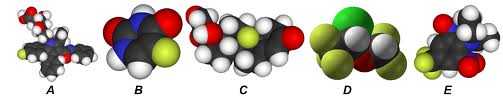 Is plastic an element, mixture or compound? XHow about A-E in the above picture? XTask 14Take pictures of 3 objects to show an example of an element, a mixture and a compound and list what they are made of.An example on water is done for youMolecules are made of non-metals chemically bonded e.g. oxygen molecule, water molecule. Which of these molecules is a compound?  X  Which molecule is an element? X Task 15SW pg 171-172 exercises for homeworkDistinguish between elements and compoundsDistinguish between mixtures and compoundsYou may find these websites helpful to preview to complete the task belowhttp://www.bbc.co.uk/bitesize/ks3/science/chemical_material_behaviour/compounds_mixtures/revision/3/http://www.bbc.co.uk/bitesize/ks3/science/chemical_material_behaviour/compounds_mixtures/revision/1/Task 16Try this Quiz online to ensure your understandinghttp://quizlet.com/11278379/jc-science-chemistry-element-compound-mixture-check-list-chap-19-flash-cards/Task 17Go to this website and complete the worksheethttp://chemsite.lsrhs.net/Intro/handouts/Elements_compounds_mixtures.pdfInterpret chemical formulae:A chemical formulae tells you what elements are in the chemical, also the ratio of each element in the chemical.For example the formula for carbon monoxide is CO. It tells you that each molecule of carbon monoxide consists of one carbon atom joined to one oxygen atom.Take care when writing your symbols and formulae. Be careful about when to use capital letters. For example CO means a molecule of carbon monoxide but Co is the symbol for cobalt.Formula and formulaeThe word 'formulae' ("form-u-lee") is the plural of 'formula'. If we have more than one formula, we don't say formulas, we say formulae.Numbers in formulaeIf the molecule contains more than one atom of an element we use numbers to show this. The numbers are written to the right and slightly below the element symbol. For example, the formula for carbon dioxide is CO2 . It tells you that each molecule has one carbon atom and two oxygen atoms.Take care when writing these formulae. The small number is written at the bottom right corner. For example CO2 is correct but CO2 is wrong.Some formulae are more complicated. For example, the formula for sodium sulphate is Na2SO4 . It tells you that sodium sulphate contains two sodium atoms (Na2 ), one sulphur atom (S) and four oxygen atoms (O4 ). Task 18Try these exercises: 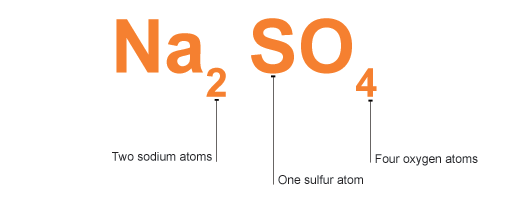 A molecule of sulphur dioxide (SO2) contains……….one sulphur atom and two oxygen atoms A compound of sodium sulphide (Na2S) contains……… X A compound  of iron oxide (Fe2O3) contains……… two iron atoms and three oxygen atomsA compound of potassium hydroxide (KOH) contains………. X A molecule of nitric acid (HNO3) contains…….. X A compound of silver nitrate (AgNO3) contains……… X A molecule of sulphuric acid (H2SO4) contains……… X A compound of barium hydroxide (Ba(OH)2) contains……… XA molecule of glucose (C6H12O6) contains………. X A molecule of ethanol (C2H5OH) contains………. X Why do you think the chemical formula for ethanol is C2H5OH and not C2H6O? XSometimes we see brackets followed by a subscript in a formula, this means you times everything inside the bracket by the subscriptFor example, the 2 in (NH4)2CO3 means there are 2× 1 = 2 N atoms and   2× 4 = 8 H atoms.Task 19Complete the rest of this table:Need help? You can Read through this website below.http://www.bbc.co.uk/schools/gcsebitesize/science/ocr_gateway/chemical_concepts/fundamentalrev3.shtmlDistinguish between chemical and physical changehttp://www.bbc.co.uk/bitesize/standard/chemistry/elementsandreactions/chemical_reactions/revision/1/PHYSICAL REACTIONWhat is a physical reaction: XCHEMICAL REACTIONWhat is a chemical reaction: XTask 20Give 3 examples of physical reactions:XXXGive 3 examples of chemical reactions:XXXLink observations to chemical or physical changeshttp://www.bbc.co.uk/bitesize/standard/chemistry/elementsandreactions/chemical_reactions/revision/1/Task 21What are the signs that show a chemical change has occurred, list 6 of them (be careful as some signs can occur in physical changes too). XWhich sign also occur in both chemical and physical changes: XList evidence for a chemical reaction occurringTask 22Try the quiz belowhttp://quizlet.com/26629337/physical-changes-chemical-changes-pracitice-flash-cards/Task 23Is this a chemical or physical change? Explain X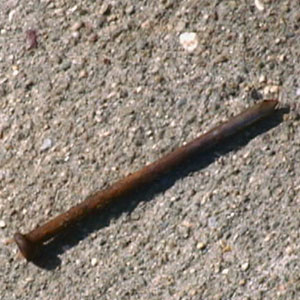 Task 24Test your knowledge so far: go to the following site to try out some quizzeshttp://www.softschools.com/matching_games/science/5th_grade_matter/1076/Task 25 Try this online Quiz http://www.edinformatics.com/math_science/a_p_chem.htmIdentify the reactants and products for a chemical reactionReactants and ProductsThe chemicals we have at the start of a reaction are called reactants.  When a chemical reaction takes place the atoms in these substances are rearranged to form new chemicals. The substances formed in a reaction are called products.ExampleIf copper oxide is heated with magnesium it will react to form magnesium oxide and copper.  We can write this as a simple word equation:Write simple word and formula equations for common reactionsTask 26For each of the chemical reactions below:Highlight or circle the reactants in one colour and the products in another colour, (colour in the boxes in the key, so you can remember which is which!)Reactants =       colour						products =    colour Task 27Complete the word equation for each reaction, reaction one is done for you: Reaction OneSam mixed together some eggs, milk and flour. When he heated them in a large pan they reacted to form a big pancake!eggs       +      milk      +        flour          pancakeReaction TwoWhen Katerina dropped a lump of magnesium into a test tube of hydrochloric acid, the chemical magnesium chloride was formed. Katerina also noticed a gas being formed. When a lit splint was placed in the gas it made a squeaky ‘pop’ sound.Reaction ThreeLuke reacted a lump of calcium carbonate with some sulphuric acid. Two of the products formed were water and calcium sulphate. The other product formed was a gas that turned lime water milky. Reaction FourBradley heated some copper turnings with some sulphur powder very strongly in a test tube. He noticed that at the end of the experiment, there was a bluish colour left on the surface of the copper.Reaction FiveChelsea was given some nitric acid and some iron oxide. She reacts these together and finds that she makes a solution of iron nitrate and iron water.Reaction SixMilos put a brand new iron nail outside and studied it for several weeks. He noticed that gradually the surface of the nail became coated with rust. He read in a science book that the chemical name for rust is “iron oxide”.Reaction SevenShona was learning about photosynthesis. She looked on the internet and found that in this process, plants take in carbon dioxide gas from the air and water from the ground. Using energy from the sun they can turn these chemicals into a kind of sugar called glucose and the gas oxygen.Reaction Eight Jourdan told Shona that plants and animals respire. In this reaction they use up glucose and oxygen and make carbon dioxide and water and release energy that they can use to stay alive.Recall the three gas testsTask 28Three important gases: Fill in a summary for these important gasesGas tests Task 29Watch this video http://www.youtube.com/watch?v=LiAvDpl5aJA  summarise what you sawIf you have finished and would like some extension work, try these:http://quizlet.com/8927231/non-metals-flash-cards/http://www.softschools.com/quizzes/science/physical_chemical_changes/quiz382.htmlhttp://chemistry.about.com/od/testsquizzes/l/blatomsperiodicquiz.htmhttp://www.sciencegeek.net/Chemistry/taters/Unit1AtomicStructure.htmhttp://www.tutorvista.com/content/science/science-i/structure-atom/multiple-choice.phphttp://quizlet.com/14011471/chemical-and-physical-changes-flash-cards/http://quizlet.com/14378861/atoms-flash-cards/Sub-atomic particlesLocationChargeRelative MassProtonXXXNeutronX XXElectronXX1/1820Element nameAtomic numberMass numberProton numberNeutron number2427147neon10203420201212Metal namesPictureUseNon-Metal namesPictureUseObject name Picture                   Compound elementWhat is it made of ?water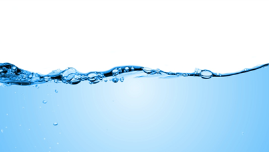 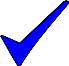 CompoundFormulaElements presentHydrogen peroxideH2O22 H atoms and 2 O atomsAluminium HydroxideAl(OH)3XCopper sulfateCuSO4XXFeSXLead NitratePb(NO3)2XAmmonium carbonate(NH4)2CO3Xcopper oxide+      magnesiummagnesium oxide+        copperReactants(substances we started the reaction with), always go on the left.Products(substances formed during a reaction), always go to the right of the arrow.…………………….........…………………….........+   MagnesiumMagnesiumchloride+  ……………….........………………........………………........+   Calcium carbonate………………........+  ………………....………………........………………........dioxide………………........………………........+   Sulphur………………........sulphide……………………………..…………………………….+   iron………………………….…………………………………………………………+  …………………………………………........+ ……………………………………........……………………..……………………………..…………………………….+…………………………+……………………………+ …..………………………………………………+ …………………….+………………........………………………..+..………………....+ ENERGYGasespropertiesusesEquation of making the gas H2O2CO2GasesTest ( with a picture)Observation for positive testH2O2CO2